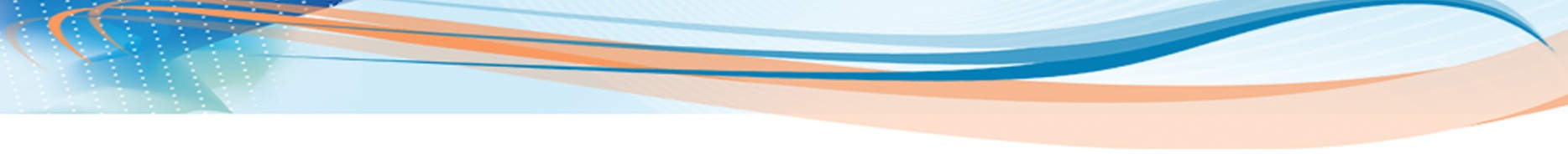 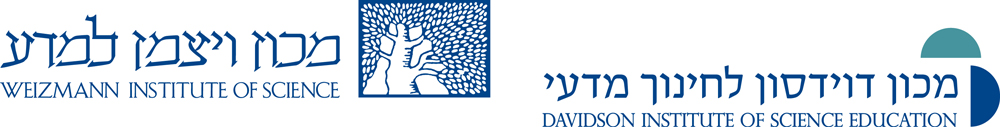 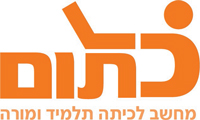 הנחיות למורהניסויים מדעיים בבית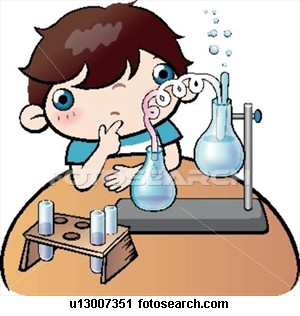 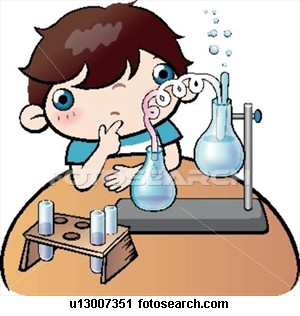 בפעילות זו נבצע ניסוי ביתי, נתעד וננתח. על מנת להבין מהו ניסוי מדעי? מדוע בתהליך חקר מדעי חשוב לבצע ניסויים. מה לומדים מהם? משימהשלב א' 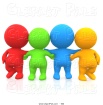 התקבצו לקבוצות של 4-3 תלמידים.א. היכנסו לאתר מכון דוידסון למדור  "ניסויים בבית" . עיינו בסרטונים המדגימים ניסויים שניתן לבצעם בבית.ב. בחרו ניסוי אותו הייתם רוצים לבצע בעצכם. גשו למורה על מנת לקבל אישור לביצועו.ג. בחנו את מהלך הניסוי, החומרים הדרושים לביצוע הניסוי והתנסו בו בביתכם. צלמו את כל מהלך הניסוי בטלפון נייד. ערכו את הסרטון באמצעות כלי עריכה דיגיטליים. 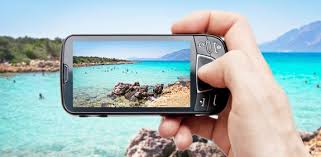 דוגמאות לכלים בהם ניתן להשתמש: animato, movie maker, vivavideoד. העלו את הסרטון ליוטיוב כיתתי.ה. לימדו את ההסבר המדעי לתוצאות הניסוי שביצעתם בכדי שתוכלו להציגו בכיתה. במידה והוא לא מובן לכם היעזרו במורה לקבלת הסבר או בחרו ניסוי אחר.ו. כתבו דו"ח לניסוי  במצגת שיתופית (על שקף אחד בלבד!) על פי ההוראות לכתיבה נכונה של דו"ח ניסוי. מורה, שים לב! יש ליצור העתק למצגת שיתופית  זוז. הוסיפו מסקנות לניסוי שביצעתם.ח. צרפו קישור לסרטון שהסרטתם וערכתם.מצגת לדוגמה כולל דוגמאות ניסויים של תלמידי חט"ב רוגוזין א' קריית אתא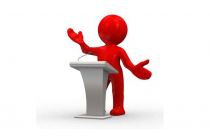 הכינו את עצמכם להקרנת הסרטון ולהצגת דוח ניסוי ומסקנותיו בפני הכיתה.  דיון במליאה:  מדוע לדעתכם מדענים עורכים ניסויים? מה לומדים מהם?*ממומלץ להכין מחוון לסרטון ודרכי הצגת דוח הניסוי ומסקנותיו בפני הכיתה. 																עבודה נעימהסרטונים לדוגמהשם ביה"ס, רשות:חט"ב רוגוזין א, קרית אתאשם המורה המפתחת:עיינת שיינרשם המדריכה: ד"ר יוליה גילשם הפעילות:ניסויים מדעיים בביתתחום תוכן, שכבת גיל:מדעים, שכבה ז'שנת פיתוח: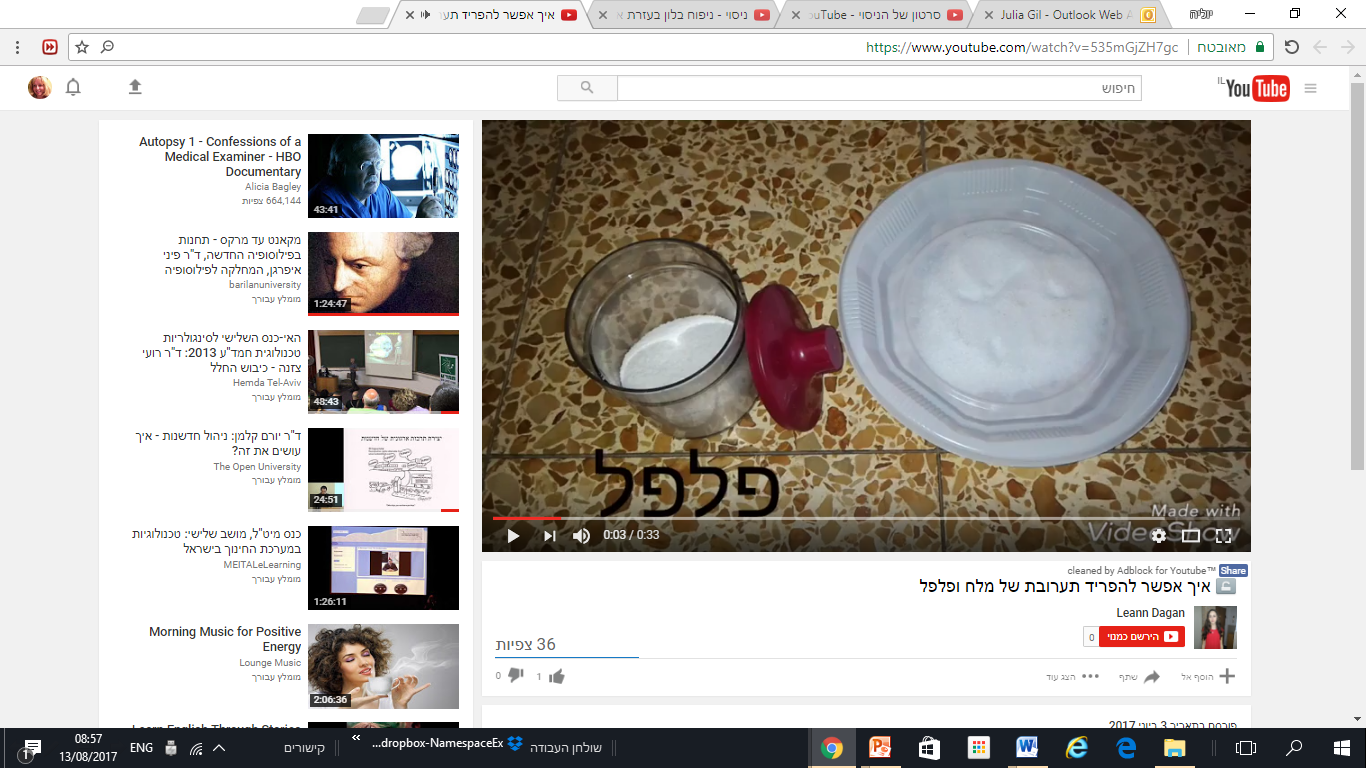 הפרדת מלח מפלפל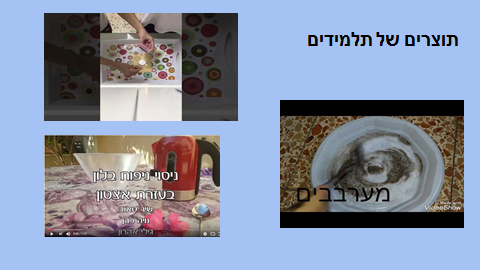 ניסוי "המגש המתרומם"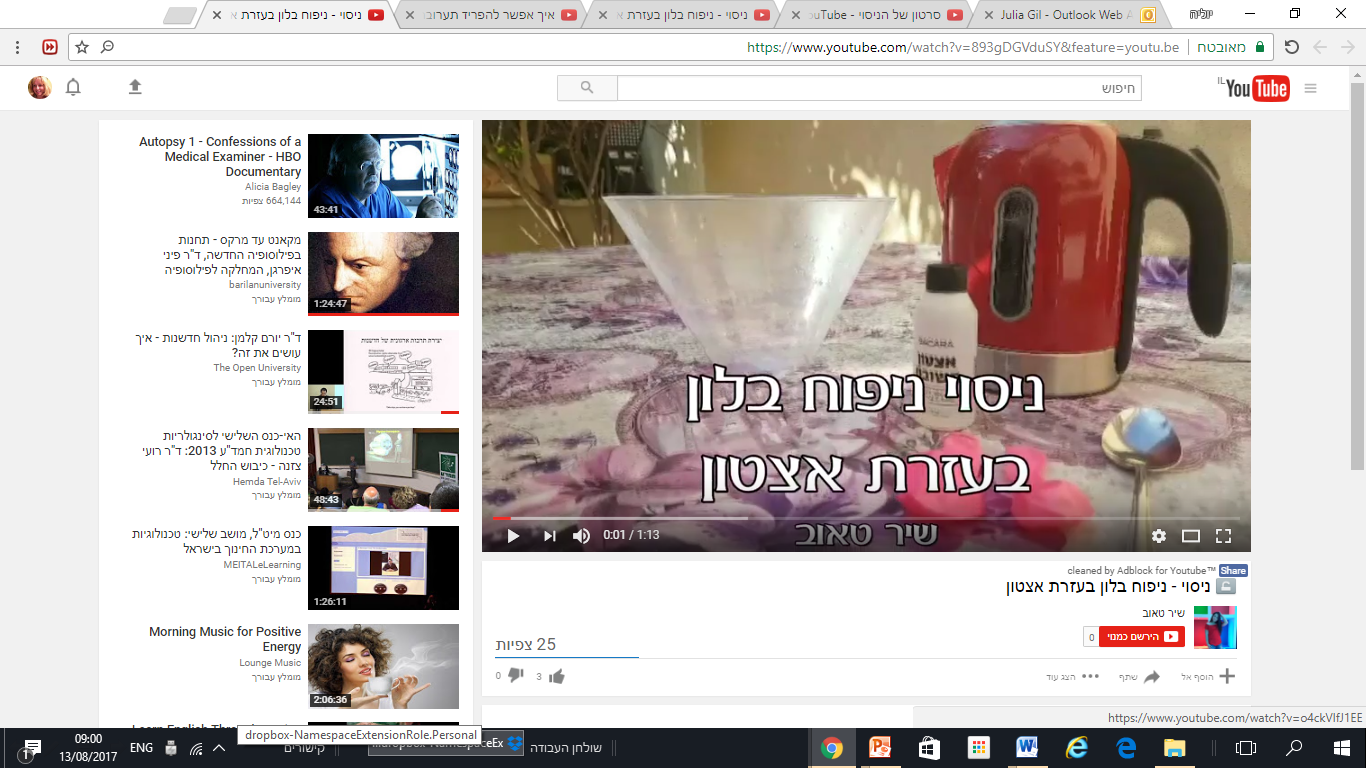 ניפוח בלון בעזרת אצטון